Δ.Τ. Πέτρος Τατούλης «Αποκαταστησαμε και αποδίδουμε σε λειτουργία τον εμβληματικό Φάρο Μονεμβασιάς»Το Διοικητή της Υπηρεσίας Φάρων Αρχιπλοίαρχο κ. Ανδρέα Λουκά και τον Πλωτάρχη κ. Χάλαρη υποδέχθηκε ο Περιφερειάρχης Πελοποννήσου κ. Πέτρος Τατούλης την Τρίτη 15 Μαΐου 2018, ενόψει της τελετής εγκαινίων του διατηρητέου Φάρου Μονεμβασιάς στις 30 Μαΐου 2018. «Στερεώσαμε και αποκαταστήσαμε τον εμβληματικό φάρο της Μονεμβασιάς, ο οποίος αποτελεί μνημείο ιδιαίτερου κάλλους, με σημαντική πολιτισμική αξία» δήλωσε ο Περιφερειάρχης Πελοποννήσου κ. Τατούλης και σημείωσε ότι «μετά τη μεθοδική και αποτελεσματική δουλειά μας αποδίδουμε με περηφάνια το φάρο στους πολίτες και επισκέπτες της Πελοποννήσου».  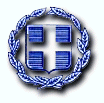 ΕΛΛΗΝΙΚΗ ΔΗΜΟΚΡΑΤΙΑΠΕΡΙΦΕΡΕΙΑ ΠΕΛΟΠΟΝΝΗΣΟΥΚΕΝΤΡΙΚΗ ΥΠΗΡΕΣΙΑΓΡΑΦΕΙΟ ΤΥΠΟΥ ΠΕΡΙΦΕΡΕΙΑΣ ΠΕΛΟΠΟΝΝΗΣΟΥ  Τρίπολη, 15/5/2018ΕΛΛΗΝΙΚΗ ΔΗΜΟΚΡΑΤΙΑΠΕΡΙΦΕΡΕΙΑ ΠΕΛΟΠΟΝΝΗΣΟΥΚΕΝΤΡΙΚΗ ΥΠΗΡΕΣΙΑΓΡΑΦΕΙΟ ΤΥΠΟΥ ΠΕΡΙΦΕΡΕΙΑΣ ΠΕΛΟΠΟΝΝΗΣΟΥ  Ταχ. Δ/νση: Πλ. Εθν. Μακαρίου
Ταχ. κώδικας: Τ.Κ. 22100-ΤρίποληΤηλέφωνο/ Fax: 2713-601191 / 601173e-mail: ppel-press@ppel.gov.gr Ιστοσελίδα: http://ppel.gov.gr 